AnmeldeformularWeiterbildungskurs AltlastenbearbeitungDetailuntersuchung (ID)ALTLASTEN-Vertiefungskurs | 7.-8. November 2024Bitte füllen Sie das Formular aus, drucken Sie es aus, unterschreiben Sie es und schicken Sie es bis zum 11. Oktober 2024 per Post oder per E-Mail an corinne.carraux@unine.ch.Persönliche DatenKorrespondenzadresseRechnungsadresse **FeldpflichtAnmeldegebührDie Anmeldegebühr beträgt CHF 750, darin die Kursunterlagen (PDF), Mittagessen und Kaffeepausen enthalten sind.Anmelde- und StornierungsbedingungenDie Teilnehmerzahl ist beschränkt. Der Kurs findet statt, wenn seine Finanzierung durch eine ausreichende Anzahl von Anmeldungen gesichert ist. Wenn die Finanzierung nicht gesichert ist, kann die Leitung den Kurs absagen.Die Anmeldungen werden in der Reihenfolge ihres Eingangs berücksichtigt. Teilnehmer/innen des CAS ALTLASTEN-Programms haben Vorrang vor Personen, die nur für diesen Kurs angemeldet sind. Die Zusendung der Rechnung gilt als Anmeldebestätigung. Die Anmeldung ist definitiv.Die Stornierung einer Anmeldung muss schriftlich erfolgen. Es gilt das Datum des Eingangs des Briefes/der E-Mail. Nach Ablauf der Anmeldefrist werden folgende Stornierungskosten einbehaltenBis zu 7 Tage vor Kursbeginn werden CHF 100 einbehalten,Innerhalb von 7 Tagen vor Kursbeginn ist 50% der Kursgebühr fällig,Ab dem ersten Kurstag ist das gesamte Kursgeld fällig.Datum des Anmeldeschlusses 11. Oktober 2024Ich, der/die Unterzeichnete, melde mich für den ALTLASTEN-Vertiefungskurs Detailuntersuchung 2024 an und erkläre mich mit den Anmelde- und Stornierungsbedingungen einverstanden. Ich verpflichte mich, den Betrag von CHF 750 vor Beginn des Kurses zu bezahlen.Ernährung*: Ernährung*: Ernährung*: Berufl. Pos.: Vorname* : Name*: Name*: Name*: Geburtsdatum*: Geburtsdatum*: Heimatort*: Heimatort*: Grad der Ausbildung*: Grad der Ausbildung*: Grad der Ausbildung*: Grad der Ausbildung*: Unternehmen/Office : Unternehmen/Office : Unternehmen/Office : Dienst : Dienst : Dienst : Straße und Nr.*: Straße und Nr.*: PF: PLZ*: Ort*: Ort*: E-Mail*: E-Mail*: E-Mail*: Unternehmen/Office : Unternehmen/Office : Unternehmen/Office : Dienst : Dienst : Dienst : Straße und Nr.: Straße und Nr.: PF: PLZ: Ort : Ort : E-Mail: E-Mail: E-Mail: Bemerkungen : Bemerkungen : Bemerkungen : Datum* Bemerkungen : Anhänge : 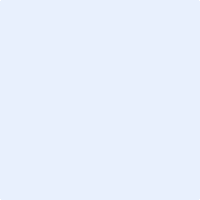 